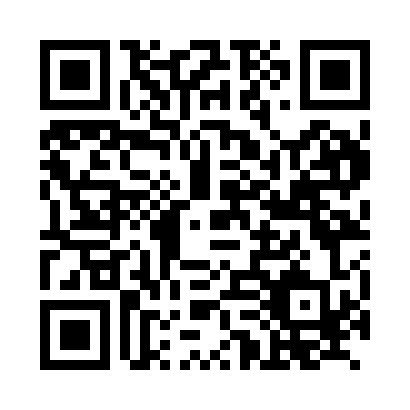 Prayer times for Ufhoven, GermanyWed 1 May 2024 - Fri 31 May 2024High Latitude Method: Angle Based RulePrayer Calculation Method: Muslim World LeagueAsar Calculation Method: ShafiPrayer times provided by https://www.salahtimes.comDateDayFajrSunriseDhuhrAsrMaghribIsha1Wed3:235:501:155:178:4010:562Thu3:205:481:145:188:4210:593Fri3:165:461:145:188:4311:024Sat3:125:441:145:198:4511:055Sun3:095:431:145:208:4611:096Mon3:055:411:145:208:4811:127Tue3:025:391:145:218:5011:158Wed3:005:381:145:228:5111:189Thu2:595:361:145:228:5311:2110Fri2:585:341:145:238:5411:2211Sat2:585:331:145:238:5611:2212Sun2:575:311:145:248:5711:2313Mon2:565:301:145:258:5911:2414Tue2:565:281:145:259:0011:2415Wed2:555:271:145:269:0211:2516Thu2:555:251:145:269:0311:2517Fri2:545:241:145:279:0511:2618Sat2:545:221:145:279:0611:2719Sun2:535:211:145:289:0811:2720Mon2:535:201:145:299:0911:2821Tue2:525:191:145:299:1011:2922Wed2:525:171:145:309:1211:2923Thu2:515:161:145:309:1311:3024Fri2:515:151:145:319:1411:3025Sat2:505:141:145:319:1511:3126Sun2:505:131:155:329:1711:3227Mon2:505:121:155:329:1811:3228Tue2:495:111:155:339:1911:3329Wed2:495:101:155:339:2011:3330Thu2:495:091:155:349:2111:3431Fri2:495:081:155:349:2311:35